Monsieur et Madame cadeaux version 2aCadeaux !Ah ! Les gentils habitants de Jolieville________________________des cadeaux. Ils offrent des cadeaux pour les anniversaires, les fêtes. C’est une façon de dire merci ou d’être tout simplement attentionné. En tout cas certains monsieur et madame aiment________________ autant offrir que__________________des cadeaux. Les anniversaires sont toujours une______________________occasion à Jolieville. C’est pourquoi madame Bonheur a organisé une fête pour monsieur Tatillon et monsieur Sale qui ont en commun leur_____________________________. 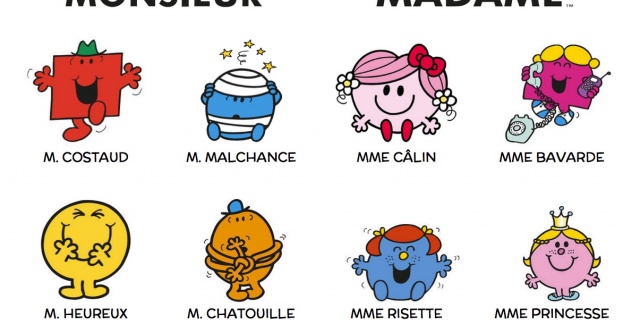 Deux anniversaires, c’est deux fois plus____________________ !Je ne saurai dire le contraire. J’aime tellement_________________un cadeau bien emballé et même si je n’aime pas ce qu’il contient, je fais mon sourire-cadeau comme ça, ainsi je ne risque pas de vexer celui qui me l’offre. Mais c’est très réaliste, hein ? Si vous_________________bien m’excuser, je__________vérifier si j’ai ce qu’il faut comme__________________. Mes chaleureuses félicitations pour votre anniversaire monsieur Tatillon !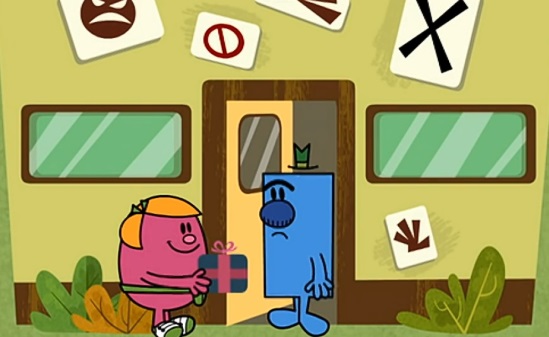 Euh, bonjour monsieur Petit, monsieur Curieux. Oh ______________-donc mais c’est que vous avez beaucoup de cadeaux n’est-ce pas ?Oh_______________attention à ne pas les mélanger monsieur Curieux. Les cartes ont été marquées de deux couleurs : verte pour moi et fuschia pour monsieur SaleJe pourrais surveiller les cadeaux si vous voulez pour être sûr qu’ils ne soient pas échangés.Vous êtes né pour faire ce_________________monsieur Curieux. Oui très bien, je vais____________________ monsieur Sale pour voir s’il____________déballer ses cadeaux maintenant.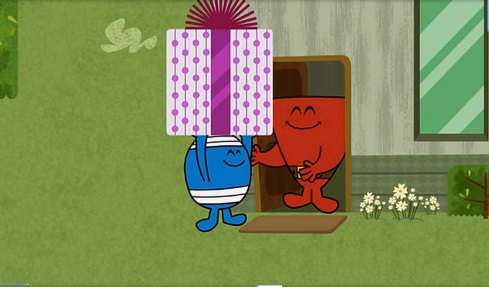 Excellente idée ! ______________ ! Et que la fête commence !Monsieur Sale nous devrions______________________ouvrir nos cadeaux devant nos invités.On a des sandwiches et des cadeaux. Elle est trop bien cette fête !Merci beaucoup à tous d’être______________et un grand merci à vous madame Bonheur. Bien rapprochez-vous s’il vous plaît. Nous________________maintenant ouvrir les cadeaux. Mince monsieur Petit alors que j’essayais de voir ce que contenaient les paquets, j’ai dû mélanger quelques-unes de ces cartes.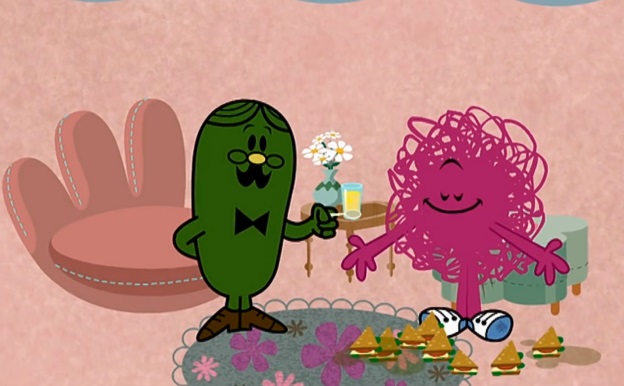 Qui ne fait pas d’erreurs Curieux! Je___________vous assurer que personne ne s’en rendra compte.Celui-ci est pour vous monsieur Sale et celui-ci est pour vous monsieur Tatillon. Un petit bidou de______________cambouis ! _______________________________votre sourire-cadeaux !Je_________dire : que c’est gentil à vous ! Ahhh ! Pas mal, des plumes sur un bâton !Tenez ! Ouvrez-en un autre ! Je suis sûr que celui-là sera bien cette fois.Est-ce que c’est....ce que je pense que c’est ?Une________________________au fromage, petit veinard ! Et moi, j’ai un..........Oh, des lingettes rafraîchissantes...Il doit y avoir une erreur. Vous seriez bien capable de vous rouler ces lingettes autour de votre coupe à propre sans avoir la moindre idée de ce à quoi elle servent..._______________donc ces chaussettes à la place !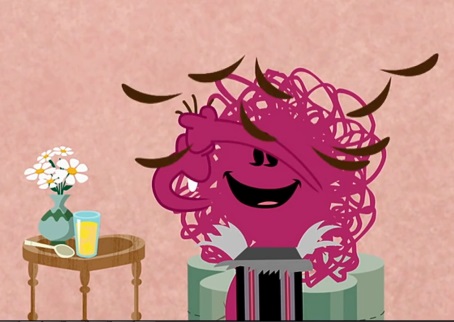 Un autre cadeau monsieur Curieux !Hein, on dirait bien que les cartes ont été égarées.C’est exact. Égarées pour de bon.Oh oh, un putois ! Qui a pu m’offrir un putois ?Hoho, comment est-ce possible ? Il______________sans doute destiné à monsieur Sale.Vous voulez dire que cette machine à pop-corn n’est pas pour moi ?Ceci n’est pas une machine à pop-corn. Le nettoie-tout super turbo 3000 est l’_______________________ramasse-miettes le plus avancé et le plus performant de toute sa génération !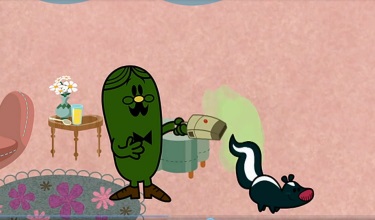 J’ai toujours voulu un putois de compagnie. Merci messieurs.Oh ! Merveilleux ! ____________________-vous bien !Voici notre cadeau. Ouvre-le-lui Curieux. C’est un______________________en tissu. Joyeux anniversaire !À la boutique de cadeaux de monsieur Mal Élevé, monsieur Chatouille travaille dur pour s’assurer que________________client emporte avec lui le cadeau idéal.